独立技術士交流委員会　令和４（2022）年度　第３回セミナーのご案内日本技術士会中部本部　独立技術士交流委員会１．日時　　令和４（2022）年８月２５日 (木)　　　　　　　　　　　　１３：３０～１７：００委員会 　１２：３０～２．場所　　各自自宅からの完全Web方式３．第３回セミナー　　　　　　　　　　　　　　司会：米澤　　　　　　メモ作成：(1) 独立技術士交流委員会　委員長あいさつ	１３：３０～１３：４０(2) 演題「古代の鉄と神々の跡」　　　　　	１３：４０～１４：５０太田　隆之様　技術士（金属部門）（ベルナー技術士事務所）講演要旨；古代の文化は、出土遺物や文献記録によって知り得るばかりではない。殊に古代人の精神生活を知ることができるものとして、神話や伝説、さらにその基底に祭祀(神々の祭り)がある。これらを通して日本文化の形成過程を明らかになった。そのなかで鉄が極めて重要な役割を果たしていたという驚くべき事実が判明した。質疑応答	１４：５０～１５：００　　　　休憩	１５：００～１５：１０(3)演題｢市民と行政が一緒に歩む堀川浄化～堀川1000人調査隊の市民活動から～｣ 　　　　　　　　　　１５：１０～１６：４０　　服部　宏先生（犬丸委員の紹介）堀川1000人調査隊実行委員会　事務局長　　　講演要旨；内容は下記の通りです。　　１．堀川1000人調査隊の活動の目的　　２．小さな進化を積み重ねてきた行政と市民の協働　　３．工夫していること、力を入れていること　　４．困っていること　　５．この先の見通しについて 質疑応答	１６：４０～１６：５０(4)　 連絡事項，その他	１６：５０～１７：００（次回開催日、講師、司会、メモ作成担当　等）４．セミナー参加費：１,０００円５．参加申込み８月２４日(水)までにQRコードのリンク先もしくは、下記のURLよりお申込み下さい。https://passmarket.yahoo.co.jp/event/show/detail/02jrafhe1hh21.html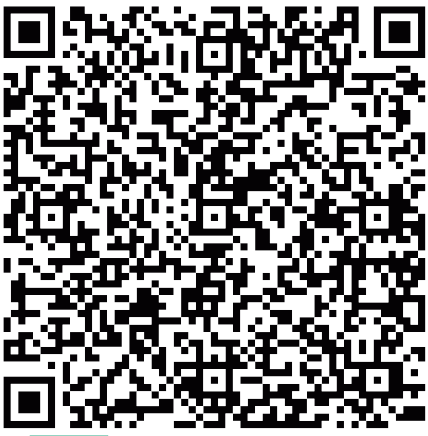 締切り終了後、お申込みをいただきました方に、Web講演会のURLをお送りいたします。講演会当日までにURLが届かない場合は、石川(dokuritu_pejp@yahoo.co.jp)までお問い合わせ下さい。以上